The Greatest Library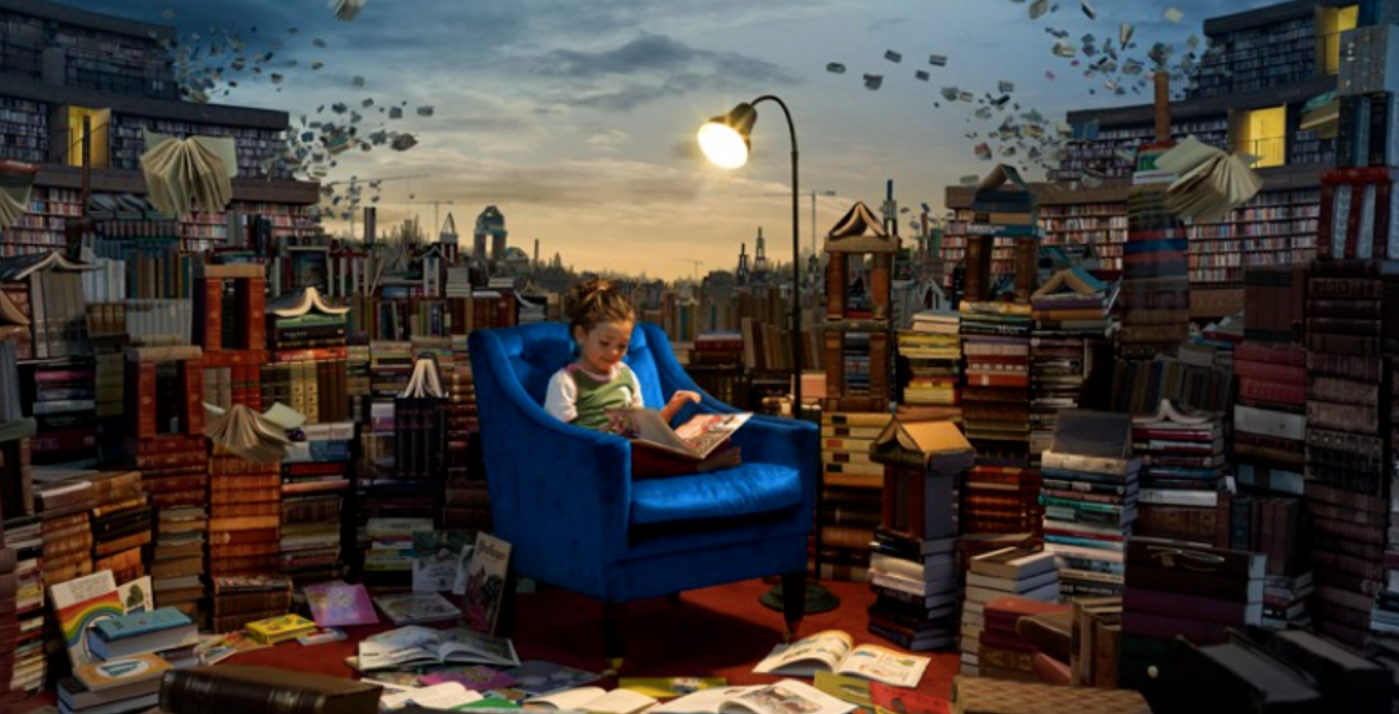      Story starter!The books had minds of their own…This was no ordinary library.Books about knights and castles would gallop all over the library, bravely and boldly ordering the other books around. The books about thieves would sneak around, lurking behind bookshelves in the shadows. Books about wild animals would occasionally roar and bite other books. The ones containing stories set in the winter would often shiver, covering their neighbours with snow and frost.Lucy loved this place like no other. Reading was the most exciting thing in the world here: everything she read seemed to come alive out of the pages…Weekly English themed challenges for 23.03.20-27.03.20You may wish to use the paper provided in your pack, but you don’t have to!  Try to do five challenges this week.Can you continue this story about The Greatest Library?If one of your books came alive, which one would it be?  Why?If you could be a character in a book, who would you like to be?  Why?Describe the setting of the Greatest Library.How can you improve these sentences?Lucy sat in the chair. Books went around the big library like flying books. There was piles of books on the floor like towers.Design a new front cover for your favourite bookWrite a book review for the latest book you have read.  You can use the template in your pack if you would like to.In your opinion, what makes a good book?  Tell me about your top three authors, and why you like them.